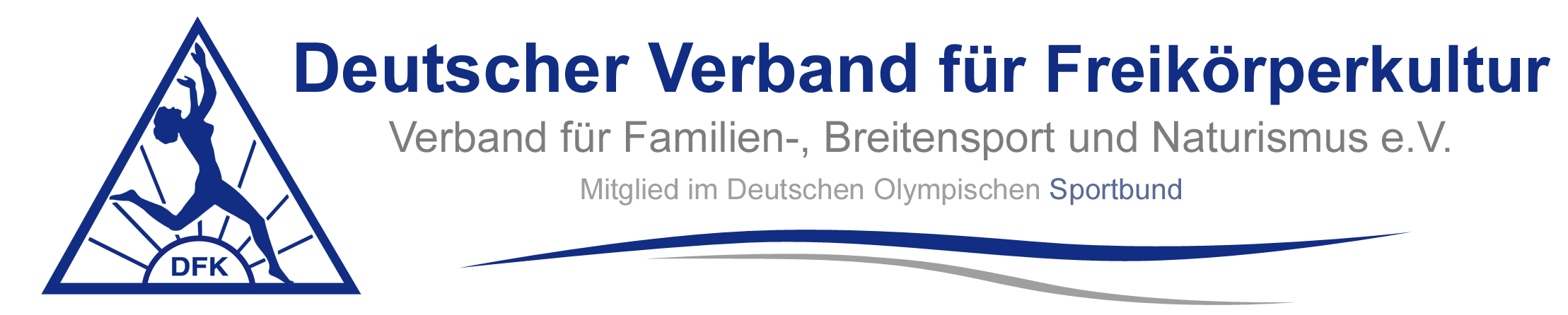 Andrea Feddern, Wöhrendamm 40 B, 22927 GroßhansdorfVeranstalter:	DFK e. V.Ausrichter:Natursportbund Schwäbischer Wald e.V. Austragungsort:Gelände „Schönrain“ des Natursportbund Schwäbischer Wald e.V. Postanschrift:    Tiefenmad 22, 71540 Murrhardt – KirchenkirnbergEmail:		sport@nsb-murrhardt.de Internet: 	www.nsb-murrhardt.de Tel.: 		07184/302 	Mobil: 0151/63428082Termin: 11. & 12. Mai 2024Haftung:Ausrichter und Veranstalter übernehmen keinerlei HaftungSpielmodus:	6 Runden Schweizer System nach Differenzpunkten, Doublette mixteSpielregel:Regeln des Deutschen Pétanque-VerbandesZusatz: Es darf nackt gespielt werden.Meldeschluss:14. April 2024Spielberechtigung:Mitglieder von DFK-Vereinen und DFK-Fördermitglieder (gültige DFK-Ausweise sind vorzulegen gem. Pétanqueordnung)Meldung:Die Landesverbände melden namentlich ihre qualifizierten/nominierten DoublettenMeldeadresse:sport@nsb-murrhardt.de oder petanque@dfk.orgStartgeld:                 10.- € pro DoubletteAuszeichnung:DFK-Wanderpokal, DFK Medaillen für Platz 1 – 3, Urkunden für alle Teilnehmer Unterkunft:Stellplätze auf dem Gelände des NSB Schwäbischer Wald e.V. Der Aufenthalt von 10. – 13. Mai 2024 ist für Teilnehmer und Gäste kostenlos. Der Verein berechnet eine Strompauschale von 5€ pro Stromanschluss/Nacht. Wir bitten um eine rechtzeitige Meldung, wenn ein längerer Aufenthalt geplant ist. Achtung: Das Laden von E-Autos ist auf dem Gelände nicht gestattet. Hotels und Gästehäuser in der näheren Umgebung: http://www.krone-fornsbach.dehttps://krone-fichtenberg.de Verpflegung:Siehe beiliegende VerpflegungsmeldungAuskünfte:              Andrea Feddern, DFK – Fachwartin – Pétanque Nina Kimmich, Sportreferentin NSB Schwäbischer Wald e.V. Fotos:                      Es werden nur Fotos von den Plätzen 1-3 gemacht, während der Siegerehrung. Die Bilder werden für die DFK-Zeitung und den Internetauftritt des DFK sowie für den ausrichtenden Verein in dessen Vereinszeitschrift und Internetauftritt verwendet.